Writing Email ActivityModel: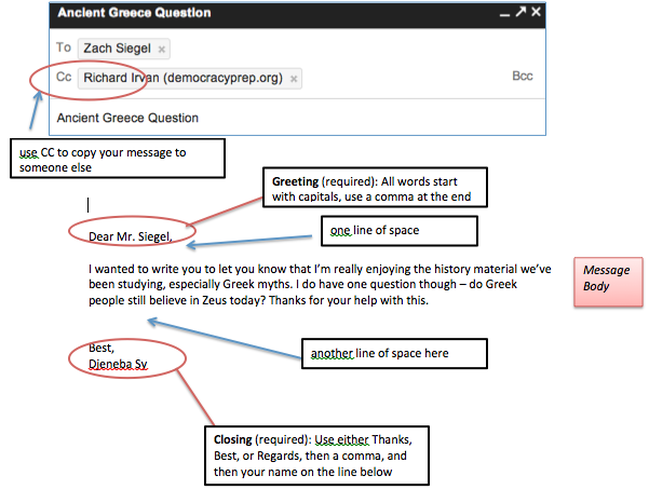 This image was taken from: http://dphmstech.weebly.com/week-5-sept-30--oct-4.htmlExample: Dear Xavier Dolan,I wanted to write you to let you know that I am really enjoying your films, especially “Lawrence Anyways”. I would like to know what is your inspiration when you are doing your films?Best,CarelyWrite your email.  Use your conversation card as support for this activity.Dear___________________,________________________________________________________________________________________________________________________________________________________________________________________________________________Best,